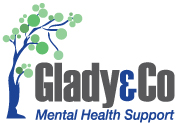 Support CoordinationService RequestPlease attach risk assessment and NDIS PlanREFERRER  INFORMATIONREFERRER  INFORMATIONREFERRER  INFORMATIONREFERRER  INFORMATIONReferrer NamePhoneOrganizationEmailRoleDate of referralPARTICIPANT  INFORMATIONPARTICIPANT  INFORMATIONPARTICIPANT  INFORMATIONPARTICIPANT  INFORMATIONPARTICIPANT  INFORMATIONFirst NameLast NameLast NameDate of BirthNDIS NumberNDIS NumberPlan Start DatePlan End DatePlan End DateAddressMobileMobileAddressHome PhoneHome PhoneAddressEmailEmailInterpreter RequiredYES / NOLanguage Required (other than English)Language Required (other than English)Mental Health ConcernsMedical IssuesRisks IdentifiedOther InformationCOVID VaccinationsParticipant is COVID Vaccinated?- YES/NO/OtherSingle Dose                Double Dose                     Booster/Third Dose  Participant is COVID Vaccinated?- YES/NO/OtherSingle Dose                Double Dose                     Booster/Third Dose  Vaccination Certificate sighted/received - YES/NOSighted by: Vaccination Certificate sighted/received - YES/NOSighted by: Information about other Glady & Co supports?Please provide information about:Hub Group Program of Support                                      Yes – please provide info/No Individual Support Work                                                   Yes – please provide info/No INSPIRE Recovery retreats                                                Yes – please provide info/No Support Coordination or Recovery Coaching                Yes – please provide info/No Emergency Accommodation                                            Yes – please provide info/No Prevention and Recovery Accommodation (Respite/Short/Medium Term)                                                                                                Yes – please provide info/NoTailored Fee for Service Mental Health Supports (in addition to or for those without NDIS funded services                                                                                 Yes – please provide info/NoPlease provide information about:Hub Group Program of Support                                      Yes – please provide info/No Individual Support Work                                                   Yes – please provide info/No INSPIRE Recovery retreats                                                Yes – please provide info/No Support Coordination or Recovery Coaching                Yes – please provide info/No Emergency Accommodation                                            Yes – please provide info/No Prevention and Recovery Accommodation (Respite/Short/Medium Term)                                                                                                Yes – please provide info/NoTailored Fee for Service Mental Health Supports (in addition to or for those without NDIS funded services                                                                                 Yes – please provide info/NoPlease provide information about:Hub Group Program of Support                                      Yes – please provide info/No Individual Support Work                                                   Yes – please provide info/No INSPIRE Recovery retreats                                                Yes – please provide info/No Support Coordination or Recovery Coaching                Yes – please provide info/No Emergency Accommodation                                            Yes – please provide info/No Prevention and Recovery Accommodation (Respite/Short/Medium Term)                                                                                                Yes – please provide info/NoTailored Fee for Service Mental Health Supports (in addition to or for those without NDIS funded services                                                                                 Yes – please provide info/NoPlease provide information about:Hub Group Program of Support                                      Yes – please provide info/No Individual Support Work                                                   Yes – please provide info/No INSPIRE Recovery retreats                                                Yes – please provide info/No Support Coordination or Recovery Coaching                Yes – please provide info/No Emergency Accommodation                                            Yes – please provide info/No Prevention and Recovery Accommodation (Respite/Short/Medium Term)                                                                                                Yes – please provide info/NoTailored Fee for Service Mental Health Supports (in addition to or for those without NDIS funded services                                                                                 Yes – please provide info/No